Получение государственных и муниципальных услуги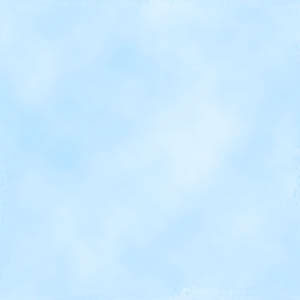 в электронном виде1. Зарегистрироваться на портале  www.gosuslugi.ru  (минимальный срок регистрации – 2 недели)- войти на портал www.gosuslugi.ru- выбрать команду «Личный кабинет»- выбрать команду «Регистрация»- следовать инструкциям системы.2. Войти на портал www.gosuslugi.ru в качестве зарегистрированного пользователя в Личный кабинет.3. Выбрать команду «Электронные услуги».4. Выбрать команду «Региональные услуги».5. Выбрать команду «Свердловская область».6. Выбрать «Министерство общего и профессионального образования Свердловской области».7. Выбрать муниципальную услугу.8. Происходит автоматическое перенаправление пользователя на региональный портал 66.gosuslugi.ru.9. Выбрать команду «Оформление заявления», ответить на вопросы системы.10.  В течение 3 рабочих дней подойти в учреждение (паспорта заявителя, свидетельства о рождении ребенка) для сверки в системе.Изменение статуса («судьбу») заявления можно отслеживать в Личном кабинете на портале 66.gosuslugi.ruПодробную информацию(описание услуги, необходимые документы, контактные адреса и телефоны, консультации, способ заказа)можно получить на портале 66.gosuslugi.ruбез предварительной регистрации.